Sixth FormA-level Biology Bridging Work Booklet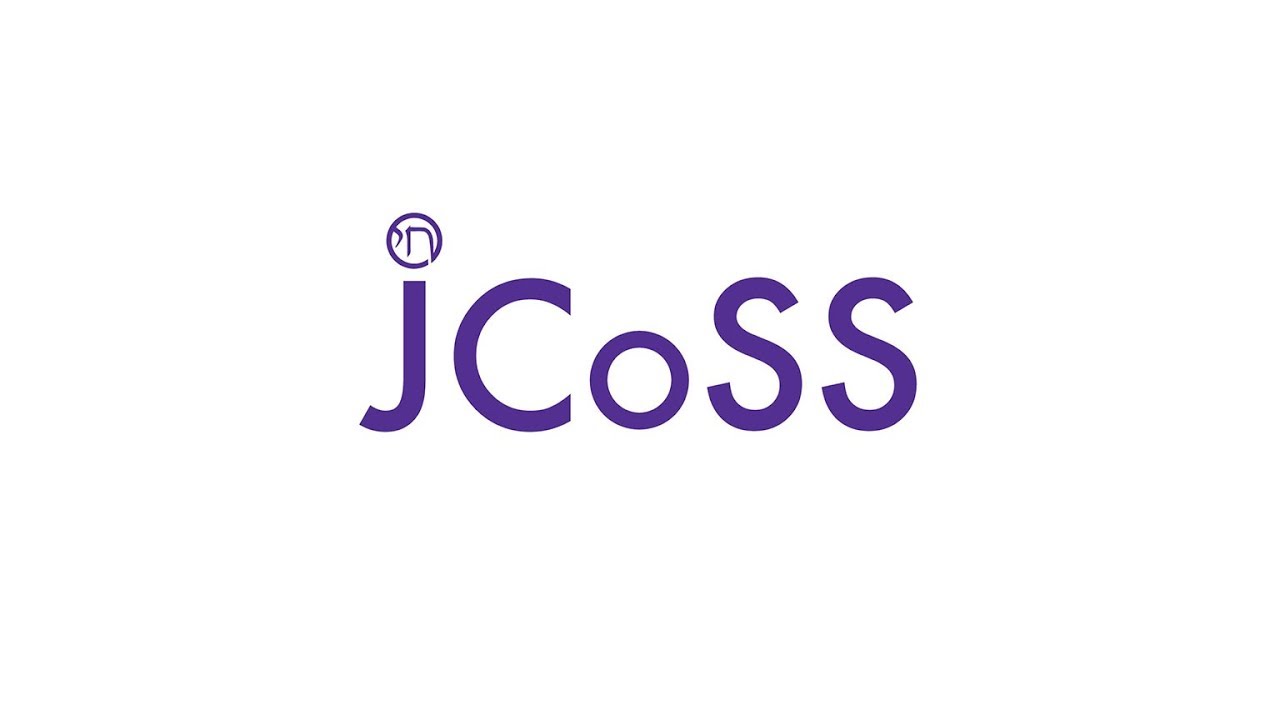 Name:  	Biology A Level Bridging WorkWelcome to A Level Biology!This bridging work is designed to help you to bridge the gap between your GCSE Science studies and the A Level Biology course.Why do bridging work?Preparation is crucial for studying A Level Biology. After completing these exercises you will need to highlight any areas that you really had trouble understanding. We are expecting you to put 100% effort into these tasks to show your commitment. All of these are essential in the understanding of the foundations of biology.We want you to be successful at A-level Biology and what this takes at GCSE is different to what is required at A-level. Although you have fewer subjects, there are different skills post-16 and the volume of work is greater due to the increased demand of depth and detail.Bridging work should help you to gauge your current understanding of the subject and introduce you to the depth of understanding that is required for study at post-16.Biology A-levelStudying Biology (or, in fact any subject) at A-level will require you to be highly organised and effective with your own independent work. Not only will you have to balance the workload of this subject and the other subjects you have chosen, you will also be required to commit to the subject and do the very best that you can.Anyone not completing the work or producing that of a poor quality will be spoken to and asked to re-consider if this is the correct course for you. Please use resources such as the internet and your Biology GCSE notes to help you complete this booklet.In your Biology lessons you will cover all the theory and practical work required for the course. You are also expected to spend around five hours a week on your Biology work outside of lessons. This will include homework tasks, pre-reading, independent study tasks, making additional notes, reviewing lesson materials and reading around the subject. To allow you to make a start on this, a suggested reading list has been included at the end of this pack.Your A Level Biology Qualification will cover the following 8 units. In Year 12 you will cover:Biological moleculesCellsOrganisms exchange substances with their environmentGenetic information, variation and relationships between organisms In Year 13 you will cover:Energy transfer in and between organismsOrganisms respond to changes in their internal and external environmentGenetics, population, evolution and ecosystemsThe control of gene expressionWe are going to focus on the basics of the first 4 units in this bridging work…You should bring this bridging work with you to your first year 12 Biology lesson in September.If you need to do more preparation……When we are at school, additional texts will be available in the school library and a full copy of the specification, past papers etc. can be accessed through the AQA website: 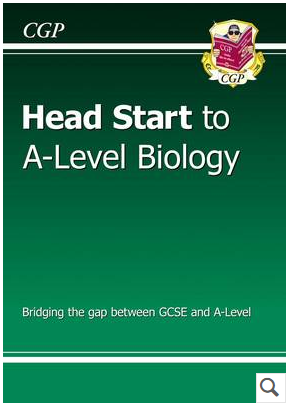 http://www.aqa.org.uk/subjects/science/as-and-a-level/biology-7401-7402Try ‘Head Start’ to A Level BiologyBuy on line at: https://www.cgpbooks.co.uk/ or on AmazonIt recaps all the tricky topics from GCSE that A Level builds on. It is ideal preparation for September. It will also be useful for reference throughout the course.Useful information and activitiesThere are a number of activities throughout this resource. The answers to some of the activities are available on our secure website, e-AQA. Your teacher will be able to provide you with these answers.SI unitsEvery measurement must have a size (eg 2.7) and a unit (eg metres or ºC). Sometimes, there are different units available for the same type of measurement. For example, ounces, pounds, kilograms and tonnes are all used as units for mass.To reduce confusion, and to help with conversion between different units, there is a standard system of units called the SI units which are used for most scientific purposes.These units have all been defined by experiment so that the size of, say, a metre in the UK is the same as a metre in China.The seven SI base units are:All other units can be derived from the SI base units.For example, area is measured in square metres (written as m2) and speed is measured in metres per second (written as ms–1).It is not always appropriate to use a full unit. For example, measuring the width of a hair or the distance from Manchester to London in metres would cause the numbers to be difficult to work with.Prefixes are used to multiply each of the units. You will be familiar with centi (meaning 1/100), kilo (1000) and milli (1/1000) from centimetres, kilometres and millimetres.There is a wide range of prefixes. The majority of quantities in scientific contexts will be quoted using the prefixes that are multiples of 1000. For example, a distance of 33 000 m would be quoted as 33 km.The most common prefixes you will encounter are:Sometimes, there are units that are used that are not combinations of SI units and prefixes.These are often multiples of units that are helpful to use. For example, one litre is 0.001 m3, or one day is 86 400 seconds.Important vocabulary for practical workYou will have come across most of the words used in practical work in your GCSE studies. It is important that you use the right definition for each word.CellsAll life on Earth exists as cells. These have basic features in common.Activity 5Complete the table.Draw the structure of a plant cell and an animal cell.On each cell, add labels showing each of the structures in the table, if they exist.Photosynthesis and respirationTwo of the most important reactions that take place in living things are photosynthesis and respiration. They both involve transfer of energy.Activity 6Complete the table.Which of the answers for aerobic respiration would be different for anaerobic respiration? Add these answers to the table in a different colour.Principles of moving across boundariesIn biology, many processes involve moving substances across boundaries.Genetic inheritanceActivity 8Huntington’s disease is an example of a disease where the mutation causing the disease is dominant.h: normal (recessive) H: mutation (dominant)Cystic fibrosis is an example of a disease where the mutation causing the disease is recessive.F: normal (recessive) f: mutation (dominant)For each of the Punnett squares:Complete the diagrams to show the alleles for each child.State which parent and child is:healthyhas the diseasea carrier.Analysing dataBiological investigations often result in large amounts of data being collected. It is important to be able to analyse this data carefully in order to pick out trends.Activity 9: Mean, media, mode and scatter graphsA student investigated an area of moorland where succession was occurring. She used quadrats to measure the area covered by different plant species, bare ground and surface water every 10 metres along a transect. She also recorded the depth of soil at each quadrat. Her results are shown in the table.– indicates zero cover. Calculate:the mode area of soft rush in the samplethe mean soil depththe median amount of bare ground in the sample.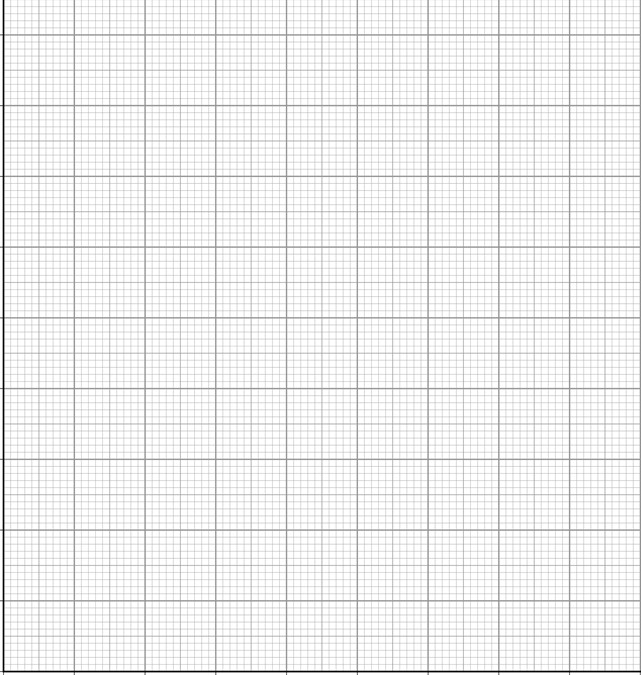 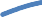 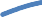 Physical quantityUsual quantity symbolUnitAbbreviationmassmkilogramkglengthl or xmetremtimetsecondselectric currentIampereAtemperatureTkelvinKamount of substanceNmolemolluminous intensity(not used at A-level)candelacdPrefixSymbolMultiplication factorMultiplication factorMultiplication factorTeraT10121 000 000 000 0001 000 000 000 000GigaG1091 000 000 0001 000 000 000MegaM1061 000 0001 000 000kilok10310001000decid10-10.11/10centic10-20.011/100millim10-30.0011/1000microμ10-60.000 0011/1 000 000nanon10-90.000 000 0011/1 000 000 000picop10-120.000 000 000 0011/1 000 000 000 000femtof10–150.000 000 000 000 0011/1 000 000 000 000 000Activity 1Which SI unit and prefix would you use for the following quantities?The time between heart beatsThe length of a leafThe distance that a migratory bird travelled each yearThe width of a cheek cellThe mass of a rabbitThe mass of iron in the bodyThe volume of the trunk of a large treeActivity 2Choose the most appropriate unit, and estimate the size of each of the following.The mass of an elephantThe mass of an earthwormThe volume of water in a teardropThe volume of water in a pondThe time taken for a sunflower to growThe temperature difference between the blood in the heart and in the ear on a cold dayThe width of a hairThe length that your fingernails grow each dayThe total length of each of the hairs on your headActivity 3Put the following in order of size:height of an elephant; length of DNA strand; width of a hair; height of a tree;width of a sodium ion; length of a nerve cell; length of a heart; width of a red blood cell; size of a virus; length of a finger; length of a mosquito; length of a human digestive system; width of a field; length of a water molecule.Activity 4Activity 4Activity 4Activity 4Activity 4Join the boxes to Accuratelink the word to its definition.A statement suggesting what may happen in the future.DataAn experiment that gives the same results when a different person carries it out, or a different set ofequipment or technique is used.PreciseA measurement that is close to the true value.PredictionAn experiment that gives the same results whenthe same experimenter uses the same method and equipment.RangePhysical, chemical or biological quantities or characteristics.RepeatableA variable that is kept constant during anexperiment.ReproducibleA variable that is measured as the outcome of anexperiment.ResolutionThis is the smallest change in the quantity being measured (input) of a measuring instrument thatgives a perceptible change in the reading.UncertaintyThe interval within the true value can be expected to lie.VariableThe spread of data, showing the maximum and minimum values of the data.Control variableMeasurements where repeated measurements show very little spread.Dependent variableInformation, in any form, that has been collected.StructureFunctionCell-surface membraneChloroplastCell vacuoleMitochondriaNucleusCell wallChromosomesRibosomesPhotosynthesisAerobic respirationWhich organisms carry out this process?Where in the organisms does the process take place?Energy store at the beginning of the processSunEnergy store at the end of the processIn cellsReactants needed for the processProducts of the processOverall word equationBalanced symbol equation for the overall processActivity 7Match the examples to the principle(s) involved. For each, give a brief description of why it is relevant.Osmosis	ExamplesDrinking a sports drink after exerciseGas exchange in the lungsDiffusionAbsorbing nutrientsfrom food into the bodyMoving ions into cellsThe effect of salt on slugsActive transportPenguins huddling together to keep warmPotato pieces get heavier when put in pure waterChanging surface area or lengthPotato pieces getlighter when put in very salty waterCacti do not have thin, large leavesPaternal allelesPaternal allelesHhMaternal alleleshMaternal alleleshActivity 8 (continued)Each of the following statements is false. Re-write each one so that it becomes true.The first Punnett square shows that one in every four children from this couple will have Huntington’s disease.The second Punnett square shows that there is a one in three chance that a child born to this couple will have cystic fibrosis.All children of the second couple will either be carriers or suffer from cystic fibrosis.The percentage of children who are sufferers on the diagram is the same as the percentage of children each couple will have who are sufferers.Having one child who is born with cystic fibrosis means that the next three children will not have the disease.A 50:50 chance is the same as a 0.25 probability.Area covered in each quadrat A to E in cm2Area covered in each quadrat A to E in cm2Area covered in each quadrat A to E in cm2Area covered in each quadrat A to E in cm2Area covered in each quadrat A to E in cm2ABCDEBog moss554010––Bell heather–––1510Sundew105–––Ling–––1520Bilberry–––1525Heath grass––30105Soft rush–302055Sheep’s fescue––253530Bare ground20151055Surface water15105––Soil depth / cm3.24.78.211.514.8Activity 9: Mean, media, mode and scatter graphs (continued)Use the data from the table to plot a scatter graph of soil depth against the area covered by bare ground, soft rush and bog moss (use different colours or markers for each).Activity 9: Mean, media, mode and scatter graphs (continued)What conclusions does your graph suggest?How confident are you in these conclusions?Activity 10: Analysing tablesActivity 10: Analysing tablesActivity 10: Analysing tablesActivity 10: Analysing tablesActivity 10: Analysing tablesActivity 10: Analysing tablesLung cancer, chronic bronchitis and coronary heart disease (CHD) are associated with smoking. Tables 1 and 2 give the total numbers of deaths from these diseases in the UK in 1974.Table 1 MenTable 2 WomenLung cancer, chronic bronchitis and coronary heart disease (CHD) are associated with smoking. Tables 1 and 2 give the total numbers of deaths from these diseases in the UK in 1974.Table 1 MenTable 2 WomenLung cancer, chronic bronchitis and coronary heart disease (CHD) are associated with smoking. Tables 1 and 2 give the total numbers of deaths from these diseases in the UK in 1974.Table 1 MenTable 2 WomenLung cancer, chronic bronchitis and coronary heart disease (CHD) are associated with smoking. Tables 1 and 2 give the total numbers of deaths from these diseases in the UK in 1974.Table 1 MenTable 2 WomenLung cancer, chronic bronchitis and coronary heart disease (CHD) are associated with smoking. Tables 1 and 2 give the total numbers of deaths from these diseases in the UK in 1974.Table 1 MenTable 2 WomenLung cancer, chronic bronchitis and coronary heart disease (CHD) are associated with smoking. Tables 1 and 2 give the total numbers of deaths from these diseases in the UK in 1974.Table 1 MenTable 2 WomenAge/yearsNumber of deaths (in thousands)Number of deaths (in thousands)Number of deaths (in thousands)Age/yearslung cancerchronic bronchitiscoronary heart disease35–643.21.38.465–742.61.918.275+1.83.542.3Total (35–75+)7.66.768.9Activity 10: Analysing tables (continued)Of the men who died aged 35-64 from one of these three causes, what percentage of them died of lung cancer?What percentage of deaths from chronic bronchitis in women happened to women aged 65-74?Deaths from lung cancer drop as people get older. Is there a bigger percentage difference for men or women from 35-64 to 75+?What fraction of coronary heart disease deaths of men over 34 are in the 75+ bracket? What about for women?Activity 11: Analysing complex graphsThe volume of air breathed in and out of the lungs during each breath is called the tidal volume. The breathing rate and tidal volume were measured for a cyclist pedaling at different speeds. The graph shows the results.3.0	30Tidal volume2.5	252.0	20Breathing rateTidal volume / 1.5	15dm3	Breathingrate / breaths per minute1.0	100.5	50.0	00	5	10	15	20	25Cycling speed / km h–1What was the tidal volume when the cycling speed was 17 km h–1?What was the breathing rate when the cycling speed was 8 km h–1?What was the change in breathing rate when the cyclist changed from 10 to 20 km h–1? Express this as a percentage.At what speed did the breathing rate start to increase?The tidal volume increased linearly with cycling speed up to about 10 km h–1. Calculate the increase in volume for each increase in speed of 1 km h–1.For this initial linear section, what is the equation of the tidal volume line? Hint: use y=mx + c